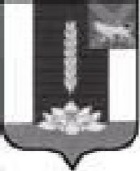 ДУМА ЧЕРНИГОВСКОГО РАЙОНА____________________________________________________________________________РЕШЕНИЕПринято Думой Черниговского района27 ноября 2019 годаНа основании статьи 142.4 Бюджетного кодекса Российской Федерации, статьи 14 Решения Думы Черниговского района от 31 марта 2008 г. № 104 «О бюджетном устройстве, бюджетном процессе и межбюджетных отношениях в Черниговском районе» (в редакции от 29.06.2017 № 60-НПА), руководствуясь Уставом Черниговского муниципального района 1. Утвердить прилагаемый Порядок предоставления и расходования иных межбюджетных трансфертов, выделяемых из районного бюджета бюджетам поселений Черниговского района в 2019 году на расходы по оплате коммунальных услуг, связанных с исполнением судебных актов, согласно приложению.2. Настоящее Решение вступает в силу с момента официального опубликования в «Вестнике нормативных правовых актов Черниговского района» приложении к газете «Новое время».        Глава Черниговского района							В.Н. Сёмкин28 ноября 2019 года№ 192-НПАПриложение к решению Думы Черниговского районаот 28.11.2019г. № 192-НПАПОРЯДОКпредоставления и расходования иных межбюджетных трансфертов, выделяемых из районного бюджета бюджетам поселений Черниговского района в 2019 году на расходы по оплате коммунальных услуг, связанных с исполнением судебных актов1. Настоящий Порядок определяет цели, условия предоставления и расходования иных межбюджетных трансфертов, выделяемых из районного бюджета бюджетам городских и сельских поселений, входящих в состав Черниговского района, на расходы по оплате коммунальных услуг, связанных с исполнением судебных актов (далее соответственно – межбюджетные трансферты, поселения), критерии отбора поселений для предоставления указанных межбюджетных трансфертов.2. Межбюджетные трансферты предоставляются бюджетам поселений в целях погашения (снижения) задолженности по расходам на оплату коммунальных услуг, потребляемых муниципальными учреждениями культуры, связанные с исполнением судебных актов.3. Межбюджетные трансферты предоставляются бюджетам поселений при условии принятия муниципального правового акта о бюджете поселения на текущий финансовый год и плановый период, предусматривающего бюджетные ассигнования на расходы по оплате коммунальных услуг, связанных с исполнением судебных актов. 4. Критерием отбора поселений является наличие в поселении задолженности по оплате коммунальных услуг на основании судебных решений.5. Размер межбюджетных трансфертов бюджету поселения равен расчетному размеру межбюджетных трансфертов в соответствии с пунктом 4 настоящего Порядка. Распределение межбюджетных трансфертов осуществляется на основании информации, предоставленной поселениями по состоянию на 15 ноября 2019 года, по следующей формуле: ДОТ2i =Рi/ ΣРi*I1i, где:ДОТ2i – размер межбюджетных трансфертов бюджету i - того поселения Черниговского района;Рi – потребность на финансовое обеспечение расходных обязательств i-того поселения (по данным информации поселений о задолженности по оплате коммунальных услуг на основании судебных решений по состоянию на 15 ноября 2019 года);I1i - объем распределяемых межбюджетных трансфертов для поселений на расходы по оплате коммунальных услуг, связанных с исполнением судебных актов.6. Распределение межбюджетных трансфертов между поселениями Черниговского района утверждается нормативным правовым актом Администрации Черниговского района.7. Перечисление межбюджетных трансфертов в бюджеты поселений осуществляется при условии направления межбюджетных трансфертов на расходы по оплате коммунальных услуг, связанных с исполнением судебных актов.8. Межбюджетные трансферты предоставляются в соответствии со сводной бюджетной росписью районного бюджета, кассовым планом исполнения районного бюджета в пределах лимитов бюджетных обязательств, предусмотренных финансовому управлению Администрации Черниговского района (далее – финансовое управление) на указанные цели.9. Источником указанных межбюджетных трансфертов являются средства дотации на поддержку мер по обеспечению сбалансированности бюджетов из краевого бюджета, распределяемые в соответствии с п.4 Порядка распределения иных межбюджетных трансфертов на поддержку мер по обеспечению сбалансированности бюджетов муниципальных образований Приморского края в 2019 году, утвержденного постановлением Администрации Приморского края от 27.05.2019 №302-па. 10. Для получения межбюджетных трансфертов уполномоченный орган поселения в срок 05 декабря текущего финансового года предоставляет в финансовое управление следующие документы:1) заявление о предоставлении межбюджетных трансфертов (далее - заявление);2) выписку из муниципального правового акта о бюджете поселения на текущий финансовый год (на текущий финансовый год и плановый период), предусматривающего бюджетные ассигнования на оплату коммунальных услуг. 11. Поселениям Черниговского района – получателям межбюджетных трансфертов, распределенных согласно пункту 5 настоящего Порядка, предоставить в финансовое управление в течение 10 рабочих дней со дня перечисления межбюджетных трансфертов информацию об использовании средств поступивших межбюджетных трансфертов и остатках неиспользованных средств.12. Перечисление межбюджетных трансфертов в бюджеты поселений осуществляется в размере 100 процентов от распределенных согласно пункту 3 настоящего Порядка дотаций - в течение 20 рабочих дней со дня поступления в бюджет Черниговского района из краевого бюджета средств дотации на поддержку мер по обеспечению сбалансированности бюджета муниципального образования.13. Межбюджетные трансферты носят целевой характер и не могут быть использованы на другие цели.14. Ответственность за результативность, целевое использование межбюджетных трансфертов, достоверность представленных в финансовое управление отчетов о целевом использовании межбюджетных трансфертов возлагается на уполномоченные органы местного самоуправления поселений.15. Остатки межбюджетных трансфертов, не использованные органами местного самоуправления поселений в текущем финансовом году, подлежат возврату в районный бюджет в порядке, установленном финансовым управлением в соответствии с Бюджетным кодексом Российской Федерации.Порядок предоставления и расходования иных межбюджетных трансфертов, выделяемых из районного бюджета бюджетам поселений Черниговского района в 2019 году на расходы по оплате коммунальных услуг, связанных с исполнением судебных актов